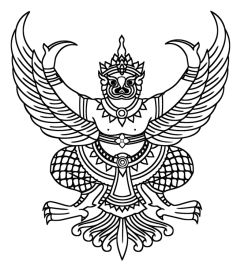 ที่ ศธ ๐๔๒๓๔.๐๔/	โรงเรียนหอวัง ปทุมธานี	๑๐๑ หมู่ ๘ ต.สวนพริกไทย	อ.เมือง จ.ปทุมธานี ๑๒๐๐๐	๒๒ ธันวาคม ๒๕๖๓เรื่องเรียนอ้างถึง (ถ้ามี)สิ่งที่ส่งมาด้วย (ถ้ามี)		ภาคเหตุ......................กกกกกกกกกกกกกกกกกกก.......กกกกกกกกกกกกกกกกกกกกกกกกกกกกกกกกกกกกกกกกกกกกกกกกกกกกกกกกกกกกกกกกกกกกกกกกกกกกกกกกกกกกกกกกกกกกกกกกกกกกกกกกกกกกกกกกกกกกกกกกกกกกกกกกกกก		ภาคความประสงค์  กกกกกกกกกกกกกกกกกกก.......กกกกกกกกกกกกกกกกกกกกกกกกกกกกกกกกกกกกกกกกกกกกกกกกกกกกกกกกกกกกกกกกกกกกกกกกกกกกกกกกกกกกกกกกกกกกกกกกกกกกกกกกกกกกกกกกกกกกกกกกกกกกกกกกกกก		ภาคสรุป กกกกกกกกกกกกกกกกกกก.......กกกกกกกกกกกกกกกกกกกกกกกกกกกกกกกกกกกกกกกกกกกกกกกกกกกกกกกกกกกกกกกกกกกกกกกกกกกกกกกกกกกกกกกกกกกกกกกกกกกกกกกกกกกกกกกกกกกกกกกกกกกกกกกกกกก	ขอแสดงความนับถือ	(นายสมศักดิ์  สุมน)	ผู้อำนวยการโรงเรียนหอวัง ปทุมธานีกลุ่มบริหารบุคคลโทร. ๐๒-๑๙๔๑๔๕๕โทรสาร ๐๒-๑๙๔๑๔๕๔ไปรษณีย์อิเล็กทรอนิกส์ (ถ้ามี)บันทึกข้อความส่วนราชการ       กลุ่มบริหารบุคคลและยุทธศาสตร์โรงเรียน    โรงเรียนหอวัง ปทุมธานีที่ 		วันที่     ๒๒  ธันวาคม  ๒๕๖๓เรื่อง   รายงานการปฏิบัติหน้าที่ตามคำสั่งเรียน	ผู้อำนวยการโรงเรียนหอวัง ปทุมธานีอ้างถึง (ถ้ามี)สิ่งที่ส่งมาด้วย (ถ้ามี)		ภาคเหตุ......................กกกกกกกกกกกกกกกกกกก.......กกกกกกกกกกกกกกกกกกกกกกกกกกกกกกกกกกกกกกกกกกกกกกกกกกกกกกกกกกกกกกกกกกกกกกกกกกกกกกกกกกกกกกกกกกกกกกกกกกกกกกกกกกกกกกกกกกกกกกกกกกกกกกกกกกก		ภาคความประสงค์  กกกกกกกกกกกกกกกกกกก.......กกกกกกกกกกกกกกกกกกกกกกกกกกกกกกกกกกกกกกกกกกกกกกกกกกกกกกกกกกกกกกกกกกกกกกกกกกกกกกกกกกกกกกกกกกกกกกกกกกกกกกกกกกกกกกกกกกกกกกกกกกกกกกกกกกก		ภาคสรุป กกกกกกกกกกกกกกกกกกก.......กกกกกกกกกกกกกกกกกกกกกกกกกกกกกกกกกกกกกกกกกกกกกกกกกกกกกกกกกกกกกกกกกกกกกกกกกกกกกกกกกกกกกกกกกกกกกกกกกกกกกกกกกกกกกกกกกกกกกกกกกกกกกกกกก	(นางสาวปัทมาภรณ์  บุดสี)	            ครูบันทึกเสนอ	บันทึกสั่งการ........................................................	................................................................................................................	................................................................................................................	........................................................ลงชื่อ	ลงชื่อ      (นางสาวณพิชญา  กิจจสัจจา)	            (นายสมศักดิ์  สุมน)  รองผู้อำนวยการกลุ่มบริหารบุคคลฯ	 ผู้อำนวยการโรงเรียนหอวัง ปทุมธานี  ............../....................../................	   ............./....................../................คำสั่งโรงเรียนหอวัง  ปทุมธานีที่       / ๒๕๖๔เรื่อง  แต่งตั้งครูและบุคลากรทางการศึกษาปฏิบัติหน้าที่กลุ่มบริหารบุคคลและยุทธศาสตร์โรงเรียน_______________________________________________________________ภาคเหตุ กกกกกกกกกกกกกกกกกกกกกกกกกกกกกกกกกกกกกกกกกกกกกกกกกกกกกกกกกกกกกกกกกกกกกกกกกกกกกกกกกกกกกกกกกกกกกกกกกกกกกกกกกกกกกกกกกกกกกกกกกกกกกกกกกกกกกกกกกกกกกกกกกกกกกกกกกกกกกกกกกกกกภาคความประสงค์ กกกกกกกกกกกกกกกกกกกกกกกกกกกกกกกกกกกกกกกกกกกกกกกกกกกกกกกกกกกกกกกกกกกกกกกกกกกกกกกกกกกกกกกกกกกกกกกกกกกกกกกกกกกกกกกกกกกกกกกกกกกกกกกกกกกกกกกกกกกกกกกกกกกกกกกกกกกกกกกกกกกก	ทั้งนี้  ตั้งแต่วันที่ ๘  ธันวาคม พ.ศ. ๒๕๖๓			สั่ง ณ วันที่ ๑๔  ธันวาคม  พ.ศ. ๒๕๖๓		(นายสมศักดิ์  สุมน)		    ผู้อำนวยการโรงเรียนหอวัง  ปทุมธานีประกาศโรงเรียนหอวัง  ปทุมธานีเรื่อง มาตรการ การดูแลนักเรียนในสถานการณ์การแพร่ระบาดของโรคติดเชื้อไวรัสโคโรนา ๒๐๑๙ (COVIC-19)_______________________________________________________________ภาคเหตุ กกกกกกกกกกกกกกกกกกกกกกกกกกกกกกกกกกกกกกกกกกกกกกกกกกกกกกกกกกกกกกกกกกกกกกกกกกกกกกกกกกกกกกกกกกกกกกกกกกกกกกกกกกกกกกกกกกกกกกกกกกกกกกกกกกกกกกกกกกกกกกกกกกกกกกกกกกกกกกกกกกกกภาคความประสงค์ กกกกกกกกกกกกกกกกกกกกกกกกกกกกกกกกกกกกกกกกกกกกกกกกกกกกกกกกกกกกกกกกกกกกกกกกกกกกกกกกกกกกกกกกกกกกกกกกกกกกกกกกกกกกกกกกกกกกกกกกกกกกกกกกกกกกกกกกกกกกกกกกกกกกกกกกกกกกกกกกกกกก			ประกาศ ณ วันที่  ๑๔  ธันวาคม  พ.ศ. ๒๕๖๓		(นายสมศักดิ์  สุมน)		    ผู้อำนวยการโรงเรียนหอวัง  ปทุมธานีเลขที่ 	โรงเรียนหอวัง ปทุมธานี	๑๐๑ หมู่ ๘ ต.สวนพริกไทย	อ.เมือง จ.ปทุมธานี ๑๒๐๐๐		หนังสือฉบับนี้ให้ไว้เพื่อรับรองว่า นางสาวปัทมาภรณ์  บุดสี ตำแหน่งครู โรงเรียนหอวัง ปทุมธานี สังกัดสำนักงานเขตพื้นที่การศึกษามัธยมศึกษาเขต ๔ ได้รับอัตราเงินเดือน ๓๐,๐๐๐.- บาท             (สามหมื่นบาทถ้วน) จริง			ให้ไว้ ณ วันที่  ๒๒  ธันวาคม พ.ศ. ๒๕๖๓	(นายสมศักดิ์  สุมน)	ผู้อำนวยการโรงเรียนหอวัง ปทุมธานี